Инструкция для студентов - участников Входного тестирования по английскому языку для образовательных программ бакалавриата и специалитета НИУ ВШЭ 1-12 сентября 2022 годаВходное тестирование проходит онлайн в письменной форме на платформе SmartLMS. Доступ участникам ВТ будет открыт 1 сентября в 15:00. Доступ закроется 12 сентября в 18:00. Зайти на платформу необходимо по ссылке: https://edu.hse.ru/course/view.php?id=132945 Для входа студент должен использовать свой корпоративный логин и пароль.Внимательно прочитайте инструкцию по выполнению тестирования. Обратите внимание: тестовые задания можно пройти только один раз, тестирование ограничено по времени. Тестирование состоит из трех разделов: Чтение, Аудирование, Лексика и грамматика. Каждый раздел обязателен для выполнения. Продолжительность Входного тестирования – 60 минут. Общее количество вопросов – 89. Максимальный балл – 89. Язык проведения ВТ – английский.Рекомендуется выполнение ВТ на стационарном компьютере или ноутбуке. Возможно выполнение ВТ на планшете или смартфоне. Необходимо наличие динамиков, или наушников, или гарнитуры.Выполнение каждого раздела тестирования ограничено по времени: первый раздел Чтение – не более 25 минут, второй раздел Аудирование – не более 15 минут, третий раздел Лексика и грамматика – не более 20 минут. По окончании указанного времени доступ к заданиям каждого раздела автоматически закрывается.Задания тестирования открываются последовательно: сначала выполняются задания раздела Чтение, задания раздела Аудирование будут доступны после выполнения Чтения, задания раздела Лексика и грамматика будут доступны после выполнения заданий раздела Аудирование. Перерыв в процессе выполнения заданий ВТ не предусмотрен.Первый раздел Чтение состоит из двух текстов и 23 вопросов к ним (десять вопросов к первому тексту и тринадцать вопросов ко второму тексту). По первому тексту в 1-5 вопросах необходимо определить правильность утверждений (Верно/True, Неверно/False, В тексте не сказано/Not Stated), в 6-10 вопросах необходимо ответить на вопросы, выбрав правильный ответ из предложенных. По второму тексту в 11-15 вопросах необходимо ответить на вопросы, выбрав правильный ответ из предложенных, в 16-23 вопросах необходимо заполнить пропуски в предложениях. Выполнять задания необходимо в соответствие с информацией из текстов. Возможность возвращаться к выполненным заданиям первого раздела после перехода между страницами тестирования отсутствует.После выполнения заданий первого раздела нажмите кнопку  и подтвердите завершение теста первого раздела. Теперь вы можете перейти ко второму разделу ВТ. Для этого внизу страницы справа нажмите .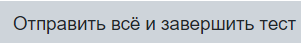 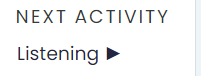 Возможность возвращаться к выполненным заданиям первого раздела после закрытия заданий первого раздела отсутствует. Второй раздел Аудирование состоит из двух аудиотекстов и 23 вопросов к ним. В процессе прослушивания аудиотекста на экране доступны задания для выполнения. Каждый аудиотекст разделен на два фрагмента. Первый фрагмент Аудиотекста №1 соответствует заданиям 1-5, второй фрагмент Аудиотекста №1 соответствует заданиям 6-10. Первый фрагмент Аудиотекста №2 соответствует заданиям 11-15, второй фрагмент Аудиотекста №2 соответствует заданиям 16-23. Необходимо прослушать каждый фрагмент и выполнить задания к ним. Для прослушивания каждого фрагмента аудиотекста необходимо нажать на проигрывателе кнопку «Воспроизвести».По первому фрагменту Аудиотекста №1 в 1-5 вопросах необходимо определить правильность утверждений (Верно/True, Неверно/False, В тексте не сказано/Not Stated), по второму фрагменту Аудиотекста №1 в 6-10 вопросах необходимо ответить на вопросы, выбрав правильный ответ из предложенных. Каждый фрагмент аудиотекста прослушивается только один раз. Задания выполняются последовательно. По первому фрагменту Аудиотекста №2 в 11-15 вопросах необходимо ответить на вопросы, выбрав правильный ответ из предложенных, по второму фрагменту Аудиотекста №2 в 16-23 вопросах необходимо заполнить пропуски. Каждый фрагмент аудиотекста прослушивается только один раз. Задания выполняются последовательно. После выполнения заданий второго раздела нажмите кнопку  и подтвердите завершение теста второго раздела. Теперь вы можете перейти к третьему разделу ВТ. Для этого внизу страницы справа нажмите .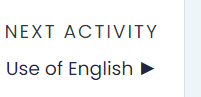 Возможность возвращаться к выполненным заданиям второго раздела после перехода между страницами тестирования отсутствует.Третий раздел Лексика и грамматика состоит из 43 вопросов с предложенными вариантами ответов. В вопросах 1-43 необходимо выбрать правильные варианты ответов на каждый вопрос. Возможность возвращаться к выполненным заданиям третьего раздела после перехода между страницами тестирования третьего раздела отсутствует. После выполнения заданий третьего раздела нажмите на кнопку .Результаты ВТ формируются автоматически и доступны в Личном кабинете в разделе «Оценка» сразу после завершения ВТ. Для того, чтобы увидеть Персональные рекомендации по выбору курсов по английскому языку для изучения в первом семестре 2022/2023 учебного года, необходимо в верхнем меню выбрать «Входное тестирование по английскому языку» 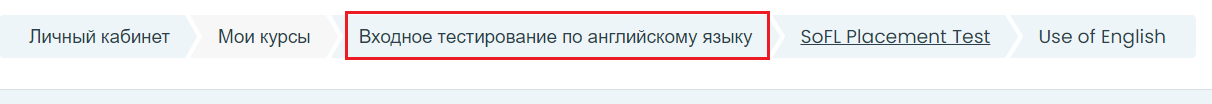 Персональные рекомендации расположены после перечня всех разделов ВТ.Выбор учебной дисциплины осуществляется студентами самостоятельно в модуле «Курсы по выбору». Для выбора курса пройдите по ссылке: https://courseselect.hse.ru Горячая линия для студентов в период входного тестирования работает по соответствующим каналам связи: структура и содержание ВТ – ceat_sofl@hse.ruтехнические вопросы ВТ, проблемы авторизации – https://pmo.hse.ru/servicedesk/customer/portal/28/create/362